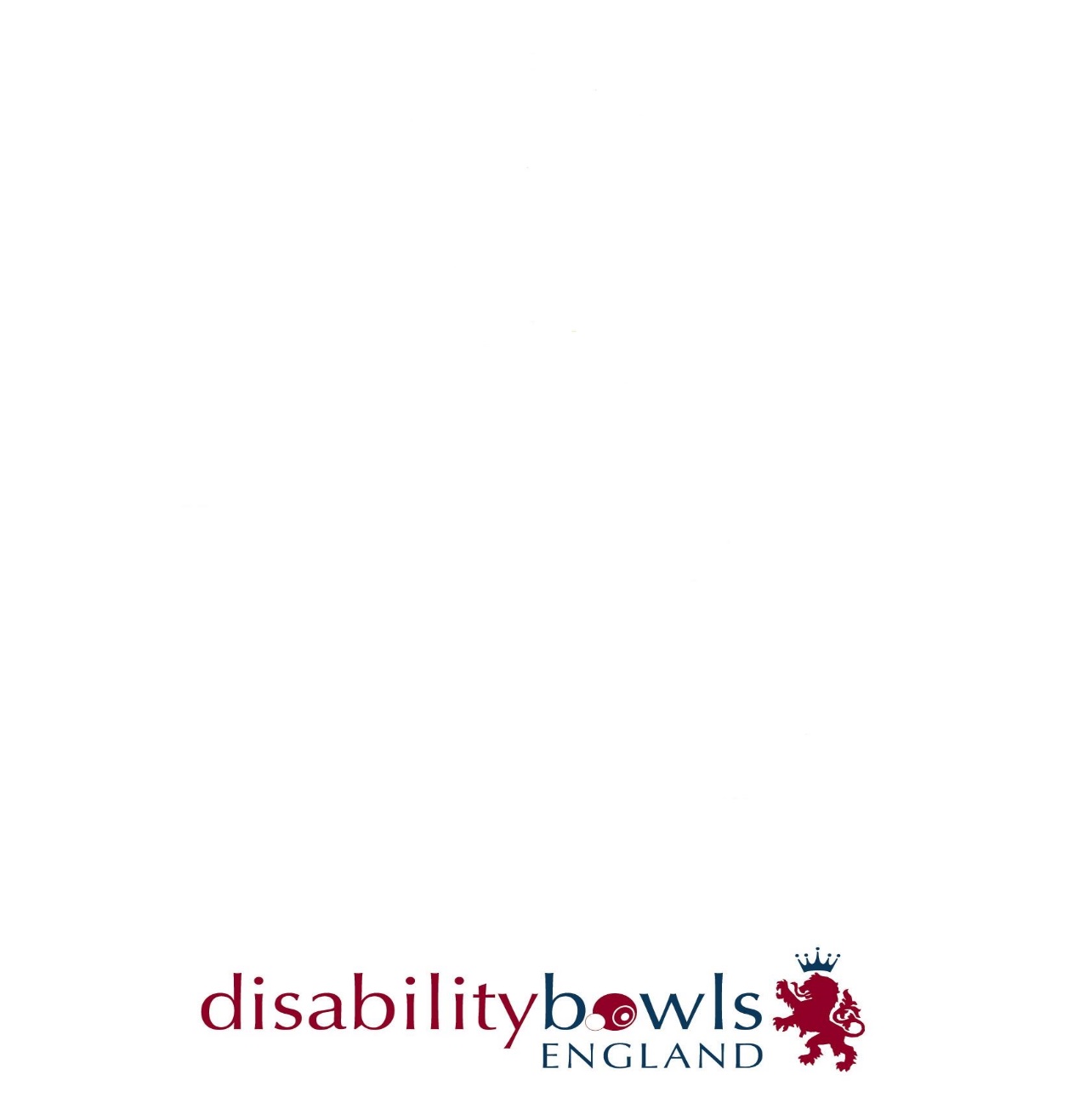              OUTDOOR BOWLS Ranking Points Form	             RECORD OF SEASON ACHIEVEMENTSBetween May - September. For players with a current classification.Players to complete and submit this “Ranking Points” form before the end of September for list to be updated.Confirmation is required from County Secretaries of County Comps or Selection.	NAME:								CLASSIFICATION:	Tick appropriate box:     					YEAR: 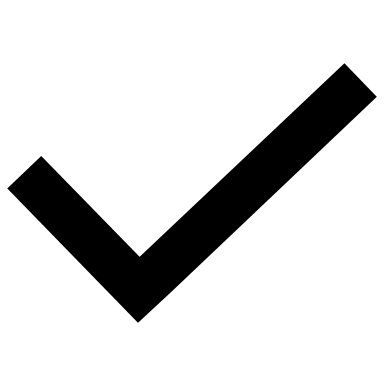     I confirm this is a true record of my achievements and attach confirmation from County Secretary if appropriate.    Signed ……………………………………………………………………………..	Dated ………………….
     Version 4 : Sept 2017EVENTWINNERR/USEMI FINALS¼ FINALSSELECTED Per match PlayedDBE National SinglesDBE National Pairs DBE Inter Region DBE International IBD World Championships IBD World Championships (per event)BOWLS ENG Commonwealth GamesCommonwealth Games (per event)BOWLS ENGLANDInternational SelectionBOWLS ENGLAND  National Finals(Singles/Pairs/Triples/Fours)COUNTY Comps(Singles/Pairs/Triples/Fours)COUNTY - selectionJohns/Middleton/Walker/Balcombe